ПОЗДРАВЛЯЕМ !!!Победителей Смотра –конкурса «БЕЗОПАСНОЕ КОЛЕСО-2019»,который проходил  7 сентября 2019 года!Обучающиеся нашей школы заняли  I место !!!БАЯНДИН АЛЕКСЕЙ (5а),ЕРМАКОВ РОДИОН (5в),ТУПИЦЫНА УЛЬЯНА (5в),НЕШАТАЕВА ДАРЬЯ (4а)МЫ ГОРДИМСЯ ВАМИ!Баяндин Алексей и Нешатаева Дарья стали победителями в личном первенстве на знание ПДДМОЛОДЦЫ !!!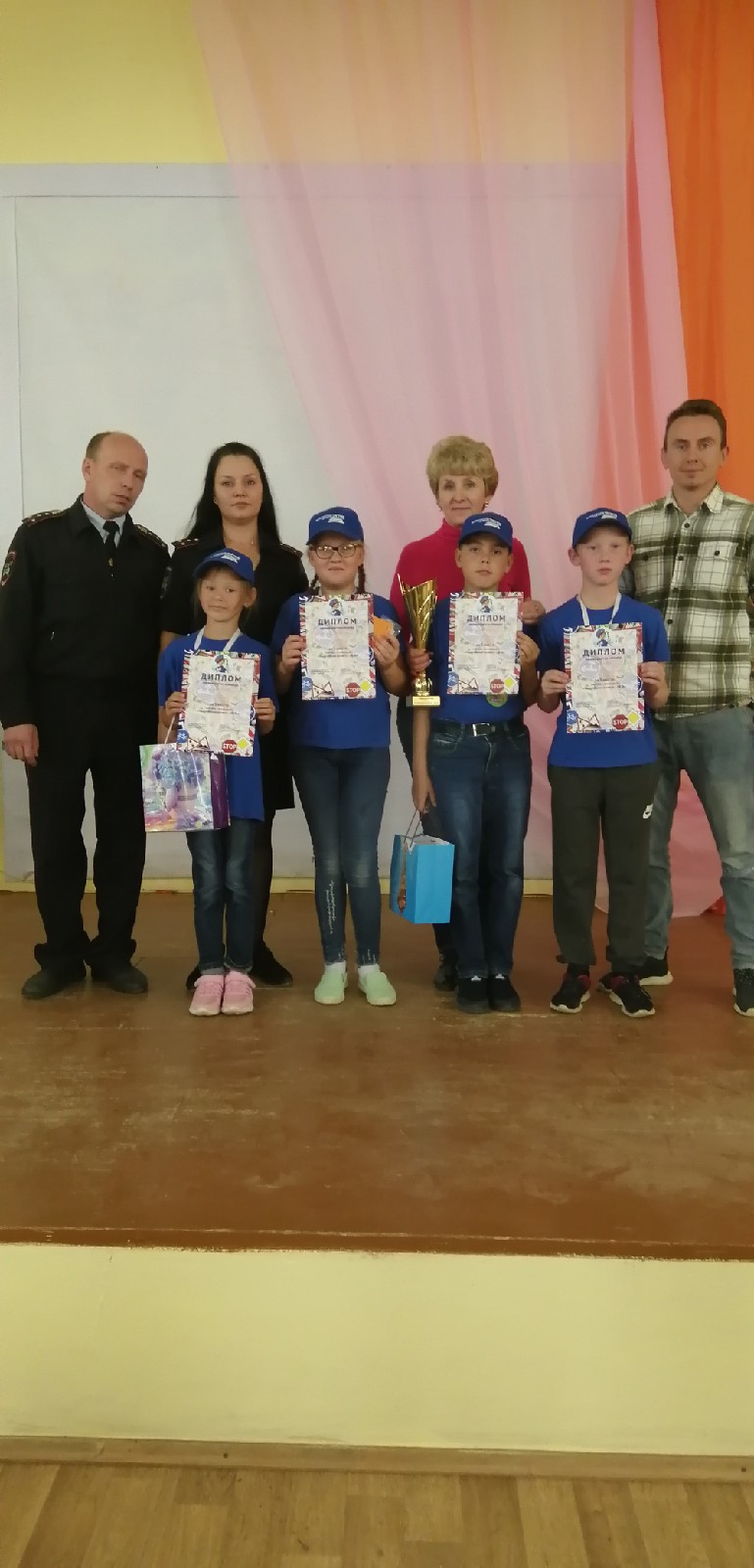 Особая благодарность за подготовку командыучителю физкультурыБушуевой Галине Ивановне!!!